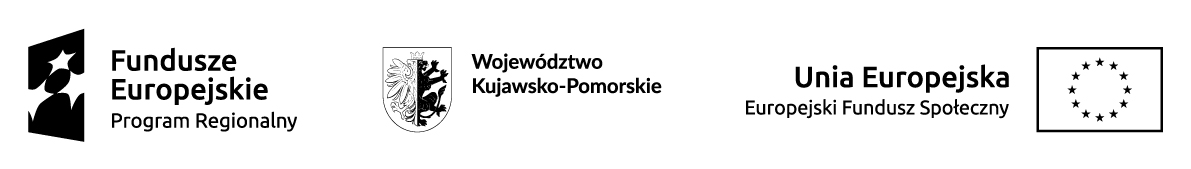 U M O W A  U C Z E S T N I C T W A  
W  PROJEKCIEZawarta w dniu ......................... pomiędzy: Gminą Obrowo/ Szkołą Podstawową ………………………………….. w …………………..,reprezentowaną przez ………………………………………………,a:Panem/Panią*............................................................ zam. …………………………………………………………ul................................................................................ w imieniu własnym oraz występującym jako UczestnikNiniejsza umowa jest zawierana przez Uczestnika w imieniu swojego Dziecka o imieniu i nazwisku: …………………………..……………………. i dotyczy udziału w projekcie dziecka -  zwanego dalej dzieckiem lub Uczniem,  w zajęciach w poniższym projekcie, - na warunkach określonych w niniejszej umowie. § 11. Wnioskodawca Projektu pt „Wyższe kompetencje uczniów - sukces w przyszłości. Kompleksowy system wsparcia 5 szkół podstawowych z Gminy Obrowo” w ramach  Regionalnego Programu Operacyjnego Województwa Kujawsko-Pomorskiego  na lata 2014-2020 dla Osi PriorytetowejOsi Priorytetowej X Innowacyjna edukacja, 10.2 Kształcenie ogólne i zawodowe, Poddziałanie  10.02.02 Kształcenie ogólne,oświadcza, iż w okresie od dnia01.07.2021 r. do 30.06.2023r. będzie realizował projekt, w ramach którego przewidziano do zrealizowania dla uczniów:I. Szkoły Podstawowej w Brzozówcezajęcia dodatkowe:aa) Zajęcia rozwijające kompetencje kluczowej. angielski zajęcia dyd.-wyrówn.,5 gr x 60h, 40 ucz(18dz,22ch)j.niemiecki zajęcia dyd.-wyrówn.2gr x 60h,16ucz(7dz,9ch)j. niemiecki zajęcia rozwijające uzdolnienia 5gr x 60h,40ucz(22dz,18ch)matematyka zajęcia rozwijające uzdolnienia 6gr x 60h,48ucz(25dz,23ch)informatyka zajęcia rozwijające uzdolnienia 6gr x 60h,48ucz(24dz,24ch)doradztwo zawodowe 2gr x 60h,16ucz(4dz,12chb) Zajęcia prowadzone metodą eksperymentu:matematyka metodą eksperymentu 4gr x 60h,przyroda metodą eksperymentu 3gr x 60h,geografia metodą eksperymentu 3gr x 60h,fizyka metodą eksperymentu 3gr x 60h,chemia metodą eksperymentu 3gr x 60h,biologia metodą eksperymentu 3gr x 60h,c) Wsparcie dla uczniów z specjalnymi potrzebami rozwojowymi i edukacyjnymizajęcia rozwijające. umiejętności społeczno-emocjonalne (socjoterapeutyczne) 5gr x 60 h,II. Szkoły Podstawowej w Dobrzejewicacha) Zajęcia rozwijające kompetencje kluczowej. angielski zaj. rozwijające 2 gr x 60 h,10 ucz(4dz,6ch)j.angielski zaj.dydaktyczno -wyrównawcze. 1 gr x 60 h, 5ucz (2dz,3ch)j. niemiecki zaj.rozwijające 1 gr x 60 h,8ucz(4dz,4ch)j.niemiecki zaj.dydaktyczno -wyrównawcze 1 gr x 60 h,8 ucz(5dz,3ch)matematyka zaj.dydaktyczno wyrównawcze 3 gr x 120 h,15 ucz(10dz,5ch)matematyka zaj.rozwijające. 2 gr x 60 h,10 ucz(5dz,5ch)informatyka zaj. rozwijaj. 3 gr x 120 h, 20 ucz(10dz,10ch)doradztwo zawodowe. 3 gr x 120 h, 20ucz(10dz,10chb) Zajęcia prowadzone metodą eksperymentu:chemia metodą eksperymentu,koło zainteresowań 3 gr x 120 h,c) Wsparcie dla uczniów z specjalnymi potrzebami rozwojowymi i edukacyjnymizajęcia korekcyjno - kompensacyjne kl I-VIII 8 gr x 60 h, zajęcia logopedyczne kl I-IV 4 gr x 60 h, zajęcia rozwijające. umiejętności społeczno-emocjonalne (socjoterapeutyczne) kl IV-VI 2 gr x 60 h, III. Szkoły Podstawowej w ŁĄŻYNIE II:a) Zajęcia rozwijające kompetencje kluczowej. angielski zaj. wyrównawcze 2 gr x 60 h, matematyka zaj. wyrównawcze 1 gr x 60 h, matematyka zaj. rozwijające 1 gr x 60 h, informatyka zaj.wyrównawcze1 gr x 60 h, b) Zajęcia prowadzone metodą eksperymentu: przyroda metodą eksperymentu, koło zainteresowań  1 gr x 60 h, c) Wsparcie dla uczniów z specjalnymi potrzebami rozwojowymi i edukacyjnymizajęcia korekcyjno - kompensacyjne Klasa VII 1 gr x 60 h,IV. Szkoły Podstawowej w OBROWIEa) Zajęcia rozwijające kompetencje kluczowej. angielski dydaktyczno.-wyrównawcze 5gr x 60 h, j. angielski rozwijające uzdolnienia 5gr x 120 h, j. niemiecki dydaktyczno.-wyrównawcze. 5 gr x 60 h,matematyka dydaktyczno.-wyrównawcze. 8 gr x 60 h,informatyka rozwijające 8gr x 60 h,56 ucz b) Zajęcia prowadzone metodą eksperymentu:matematyka metodą eksperymentu 3 gr x 60 h, przyroda metodą eksperymentu 2gr x 60 h, geografia metodą eksperymentu 3gr x 60 h, fizyka metodą eksperymentu 3gr x 60 h, chemia metodą eksperymentu 3gr x 60 h,biologia metodą eksperymentu 3gr x 60 h, c) Wsparcie dla uczniów z specjalnymi potrzebami rozwojowymi i edukacyjnymizajęcia rozwijające umiejętności społeczno-emocjonalne (socjoterapeutyczne) KLI-VIII,2 gr x 60 h, zajęcia terapeutyczne KL I- VIII, 3 gr x 60 h ,V. Szkoły Podstawowej w OSIEKU NAD WISŁĄa) Zajęcia rozwijające kompetencje kluczowej. angielski dydaktyczno.-wyrównawcze. 2gr x 60 h, j.ang.rozwijające  2gr x 60 h,j. niemiecki dydaktyczno.-wyrównawcze. 2gr x 60 h,j.niemiecki rozwijające 2gr x 60 h,matematyka dydaktyczno.-wyrównawcze. 9gr x 60 h,informatyka rozwijające 1gr x 120 h,doradztwo zawodowe 2gr x 60 h,b) Zajęcia prowadzone metodą eksperymentu:matematyka metodą eksperymentu zajęcia rozwijające – W świecie jednostek 7 gr x 60 h przyroda metodą eksperymentu 2gr x 60 h,geografia metodą eksperymentu 4gr x 60 h fizyka metodą eksperymentu 2 gr x 60 h chemia metodą eksperymentu 5 gr x 60 h biologia metodą eksperymentu 5 gr x 60 h c) Wsparcie dla uczniów z specjalnymi potrzebami rozwojowymi i edukacyjnymizajęcia rozwijające  umiejętności społeczno-emocjonalne (socjoterapeutyczne) kl I - VIII , 2 gr x 120 h, zajęcia terapeutyczneI - VIII ,2 gr x 120 h.2. Uczestnik oświadcza, że na zasadach opisanych w niniejszej Umowie, Regulaminie projektu i rekrutacji oraz  w  Deklaracji uczestnictwa w projekcie, dziecko będzie uczestniczyć  w zajęciach, o których mowa w ust. 1 do których został zakwalifikowany w procesie rekrutacji według list podziału na grupy. Dziecko może uczestniczyć w kilku rodzajach zajęć. § 2Wnioskodawca oświadcza, iż organizowany projekt jest współfinansowany  przez Unię Europejską w ramach Europejskiego Funduszu Społecznego oraz z budżetu państwa i jest bezpłatny dla dziecka.                                                          § 3Do spraw nieuregulowanych w niniejszej umowie mają zastosowanie przepisy Kodeksu Cywilnego.§ 4Wnioskodawcamoże powierzyć wykonanie umowy lub jej części osobie trzeciej.§ 5 Umowa może być w każdym czasie rozwiązana za pisemnym porozumieniem Stron. Uczestnik,  który  został zakwalifikowany  do udziału  w  projekcie   może  zrezygnować z  udziału  w projekcie  tylko w  wyniku ważnych  zdarzeń   losowych  dotyczących jego osoby  lub członka jego rodziny (np. choroba uczestnika). W celu prawidłowego  wypowiedzenia  umowy  uczestnictwa, należy  złożyć  pisemną rezygnację z miesięcznym okresem wypowiedzenia  u  dyrektora  szkoły.§ 6W związku z przystąpieniem do projektu „Wyższe kompetencje uczniów - sukces w przyszłości. Kompleksowy system wsparcia 5 szkół podstawowych z Gminy Obrowo” wyrażam zgodę na przetwarzanie danych osobowych zarówno moich – jak  i dziecka. Oświadczam, iż przyjmuję do wiadomości, że:1)Administratorem Pani/Pana danych osobowych jest:Województwo Kujawsko-Pomorskie – Urząd Marszałkowski Województwa Kujawsko-Pomorskiego w Toruniu NIP: 956-19-45-671, REGON: 871121290 Plac Teatralny 2, 87-100 Toruń, reprezentowany przez: Marszałka Województwa Kujawsko-Pomorskiego 2)Urząd działa przez przedstawicieli administratora danych osobowych, zgodnie ze strukturą organizacyjną;3)W sprawach dotyczących przetwarzania danych osobowych proszę kontaktować się z inspektorem ochrony danych – iod@kujawsko-pomorskie.pl;4)  dane osobowe będą przetwarzane wyłącznie w celu udzielania wsparcia i obsługi Projektu;5)  dane osobowe mogą zostać udostępnione innym podmiotom w celu ewaluacji, jak również w celu realizacji zadań związanych z monitoringiem i sprawozdawczością w ramach Regionalnego Programu Operacyjnego Województwa kujawsko-Pomorskiego  2014-2020;6)  podanie danych jest dobrowolne, aczkolwiek odmowa ich podania jest równoznaczna z brakiem możliwości udziału w projekcie;7)  mam prawo dostępu do treści danych osobowych oraz ich poprawiania.§71. Wszelkie spory związane z umową, jej strony będą się starały rozwiązywać polubownie w drodze wzajemnego porozumienia.2. W razie braku możliwości polubownego załatwienia kwestii spornych, spory będą kierowanedo rozstrzygnięcia przez Sąd właściwy miejscowo dla siedziby Wnioskodawcy.§ 8Umowę sporządzono w dwóch jednobrzmiących egzemplarzach po jednym dla każdej ze stron. ………………………………………..                       ………………………………….                                                               					Wnioskodawca					               Rodzic/opiekun prawny